  Obec  Beladice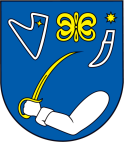 Ž i a d o s ť  o   vystavenie výpisu z evidencie súpisných čísielŽiadateľ - fyzická osoba: ……………….....................................................................................Trvalý pobyt : ...............................................................................................................................Žiadateľ – právnická osoba: ......................................................................................................... Názov: ..........................................................................................................................................Sídlo: ............................................................................................................................................IČO: ..............................................................................................................................................                                                     Dolupodpísaný žiadateľ  …………………………………………………………………………..…………………....... ,Vás žiadam o vystavenie výpisu z evidencie súpisných čísiel pre stavbu  (rodinný dom, garáž,chata a pod.) .................................................,  ktorá bola dokončená v roku   .......................... ,v  katastrálnom území …………..................,  na parcele číslo.................................................. , v obci Beladice  a bolo  jej pridelené súpisné číslo  .................................................................. ,a jej stavebníkom bol ………………….…………………………............................................ ,   trvalý pobyt ................................................................................................................................ .V ..................................... dňa: ...........................                .........................................................                                                                                                           podpis žiadateľaSúhlasím s použitím mojich osobných údajov pre úradné účely podľa zákona NR SR č. 122/2013 Z.z. o ochrane osobných údajov a o zmene a doplnení niektorých zákonov v znení neskorších predpisov.  Prílohy:     1.   List vlastníctva k pozemku                                               2.   Kolaudačné rozhodnutie               